IEEE PES Phoenix Chapter – Outstanding Young Engineer AwardWhat is your relationship with the nominee?General Recommendation: Please submit this form online (by September 12th) at: http://sites.ieee.org/phoenix-pes/references/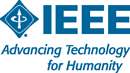 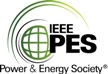 Nominee:Reference:  Name:Position:Company:Email:Phone: